08-135 МТЗ-82 «Беларус» 4х4 универсально-пропашной колёсный трактор общего назначения, тяговый класс 1.4, мест 1, прицеп до 12 тн, конструктивный вес 3.2 тн, ММЗ Д-240/240Л 80 лс, 33/9 км/час, 1.5 млн. экз., г. Минск 1974-80/2000 г.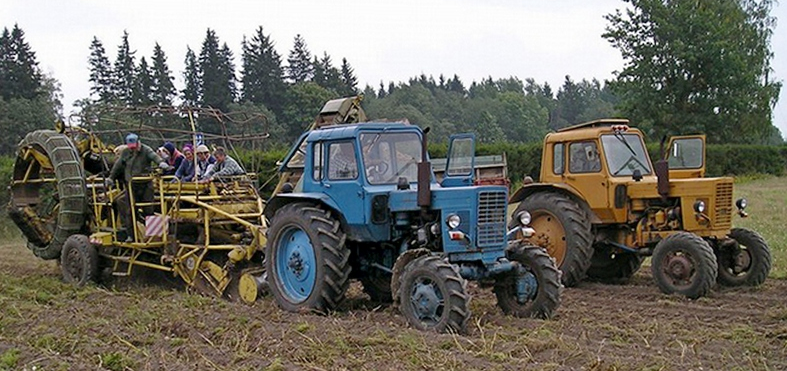  Первый опытный универсальный колесный трактор тягового класса 1,4 т - МТЗ-80 с дизелем Д-240 изготовлен в 1971-м. Еще через год на основании результатов испытаний Государственная комиссия рекомендовала МТЗ-80 и его полноприводную версию МТЗ-82 для серийного производства.  В 1974 г. дан старт рекорду - началось серийное производство самого массового и самого продолжительного по выпуску трактора в мире. "Восьмидесятая" серия стала визитной карточкой не только предприятия, но и страны. МТЗ-80 первым из советских тракторов успешно прошел сложные экзамены в Международном испытательном центре в штате Небраска (США). Созданная в результате глубокой модернизации МТЗ-50 модель отличалась от своего предшественника рядом преимуществ, среди которых:    Трансмиссионный модуль с 18 скоростными режимами при движении вперед и 4 при перемещении задом;    Усовершенствованная конструкция муфты сцепления;    Устройство уменьшения хода – редуктор, позволяющий трактору двигаться на скорости ниже 1,3 км в час;    Возможность блокировки дифференциала заднего моста без остановки машины;    Работающий в двухскоростном режиме вал отбора мощности;    Увеличенная до двух тонн грузоподъемность гидронавесной системы;    Более 300 агрегируемых с трактором механизмов и устройств;    Оборудованная жесткой рамой кабина, предохраняющая оператора от травм при опрокидывании машины;    Регулируемое с учетом индивидуальных особенностей организма водителя сиденье;    Откидывающаяся при входе и выходе рулевая колонка с возможностью регулировки по высоте;    Система генерации сжатого воздуха для управления пневмоприводами прицепных механизмов и подкачки шин;    Увеличенные шины. При глубокой модернизации базовой версии конструкторам удалось сохранить высокий уровень унификации элементов МТЗ-80 и его предшественника, который для первых версий машин оставлял 70%.
 Простые, неприхотливые, надежные и весьма комфортные "Беларуси" к 1980-м стали основой для создания большого числа моделей. С предшествующей "50-й" серией МТЗ-80/ -82 роднил лишь остов. "Восьмидесятые" получили новое оперение, кабину, двигатель, 9-ступенчатую коробку передач (КП) с понижающим редуктором, дифференциал заднего моста с автоматической блокировкой, задний двухскоростной ВОМ, шины увеличенных размеров, пневмовывод для тормозов прицепов и др.
 Более современную просторную кабину начали устанавливать в 1980 г.: в ней были панорамное остекление, жесткий каркас безопасности, система подогрева и охлаждения воздуха, регулируемое по росту и массе водителя сиденье, новые электроочистители заднего и переднего стекол, усовершенствована рулевая колонка (теперь она регулировалась по высоте и откидывалась для удобства входа-выхода из кабины). 
 В 1975-м годовой экспорт тракторов МТЗ превысил 18 тысяч.
Тогда же и было организовано Производственное объединение "Минский тракторный завод", в состав которого кроме главного предприятия вошли:
• Завод специального инструмента и технологической оснастки, 
• Витебский завод тракторных запчастей, 
• Бобруйский завод тракторных деталей и агрегатов,
• Головное специализированное конструкторское бюро по универсально-пропашным тракторам. Модельный ряд предусматривал новые модификации: МТЗ-82Р для возделывания культур рисового севооборота, МТЗ-82Н с низким клиренсом для работы на склонах до 16°, МТЗ-82НР для высокостебельных культур, крутосклонный МТЗ-82К с гидравлической системой стабилизации остова на склонах до 20°, трехколесный хлопковый МТЗ-80Х, полугусеничные МТЗ-80ПГ и МТЗ-80ПГХ, а также совсем уж диковинный мотоблок МТЗ-0,5 с 5-сильным двигателем.
 В массовое производство, однако, многие из этих машин пошли только в 1982-м. Тогда были изготовлены первые 30 серийных рисоводческих МТЗ-82Р, в горных районах закончены испытания крутосклонного МТЗ-82К и выпущена первая партия из пятисот низкоклиренсных МТЗ-82Н. Эти машины были очень нужны, поскольку более половины пахотных земель находилось на холмистых равнинах, а большинство склоновых земель расположено в Черноземье, где выпадает до 600 мм осадков в год и где вертикальная пахота - от подножия к вершине - приводит к усиленной эрозии почв. Тракторы МТЗ-82Н и МТЗ-82К способны проводить контурную распашку склонов.  2 000 000-й трактор МТЗ-82, сошедший с главного конвейера 24 марта 1984 г., побил рекорд выпуска среди тракторов, а завод жил в ожидании беспрецедентного события - выпуска юбилейного миллионного трактора "80-й" серии. Совершенствование серийной продукции шло постоянно. Появились модернизированные "80-е": 100-сильные тракторы МТЗ-100 и полноприводный МТЗ-102. Новинки комплектовали новой КП с переключением передач под нагрузкой, в 1,5 раза увеличилась по сравнению с МТЗ-80 грузоподъемность гидронавесной системы, благодаря гидроусилителю усилие на ободе руля снизилось до 1,5 кг, появилась возможность регулировать глубину обработки почвы из кабины. Такое повышение к.п.д. увеличивало производительность на 15...40% на разных работах. Впоследствии на базе этих моделей были созданы трехколесный МТЗ-100Х для хлопководства, полугусеничные МТЗ-100ПГ и МТЗ-100ПГХ, МТЗ-102РВ. В серийное производство "сотка" пошла лишь в 1985 г., когда начался массовый выпуск тракторов МТЗ-142, МТЗ-142А и МТЗ-144 со 150-сильным турбодизелем Д-260Т, послуживших базой для создания в 1986-м модульного энергетического шасси МЭС-200 со 190-сильным турбодизелем. За его основу был взят полноприводный МТЗ-142 тягового класса 2,0, к которому сзади шарнирно крепился активный модуль с седельно-сцепным устройством и гидрофицированной навеской для прицепных орудий.

                   Технические характеристики тракторов серии МТЗ-80/-82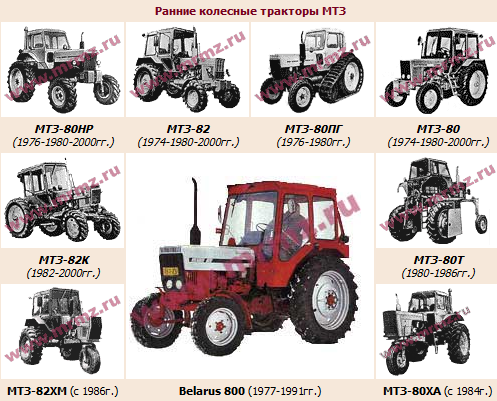 Тип трактораМТЗ-80МТЗ-82МТЗ-82НМТЗ-80ЛМТЗ-82КМТЗ-80ХМТЗ-82РМТЗ-82НРГод выпускас 1974 г.с 1974 г.с 1982 г.с 1976 г.с 1982 г.с 1974 г.с 1982 г.с 1976 г.Колесная формула4х24х44х44х24х43х24х44х4Тяговый класс, т1,41,41,41,41,41,41,41,4Масса снаряженная, кг316032703500-367044004000347041004108Габаритные размеры, мм3815х1970
х24703930х1970
х24703850х1970
х24243900х2400
х28204250х2200
х27904040х2326
х26604020х2400
х3080 4020х2400
х3090 Радиус поворота, м 3,64,33,44,04,31,54,34,3База, мм23702450245026002880247024502450Клиренс, мм650650405516550830660670Колея спереди/ сзади, мм1200-1800/ 1350-21001200-1800/ 1350-21001400-1800/ 1350-210018001500-1800190019001900ДвигательД-240/Д-240Л Д-240/Д-240Л Д-240Л Д-243Д-240Л Д-240Л Д-240Л Д-240Л Шины спереди/ сзади7,5-20/ 15,5-3811,2-20/ 15,5-3811,2-20/ 15,5-38530-610/ 530-61011,2-20/ 15,5-387,5-20/ 15,5-3811,2-20/ 15,5-3811,2-20/ 15,5-38Мощность, л.с.80 при 2200 мин-1 80 при 2200 мин-1 80 при 2200 мин-1 60 при 1800 мин-1 80 при 2200 мин-1 80 при 2200 мин-1 80 при 2200 мин-1 80 при 2200 мин-1 Число передач вперед/ назад9/29/29/215/159/29/29/29/2